面会方法　変更のお知らせ2023年6月5日（月）から面会方法を変更いたします。面会方法の詳細については下記に記載しておりますので、ご確認の程宜しくお願い致します。【面会方法】＊　面会場所：　居室で面会＊　面会人数：　2人＊　面会時間：　13時30分～16時30分の間の　10分程度　＊　面会可能日：　月曜日～土曜日（日曜、祝日除く）＊　年齢・続柄：　12歳以上の親族（身の回りのお世話をされている方）【注意事項】＊　手指の消毒：アルコールでの手指消毒をお願いいたします。＊　検温：37.0℃以上の発熱のある方は面会できません。＊　面会簿の記入：体温、入室時間、退室時間を追記させていただきます。＊　健康チェック：面会される方と同居の方の健康状態もお伺いします。発熱の有無に関わらず、感染徴候*がある場合は面会をお断りいたします。感染多発地域からの面会はお断りする場合があります。＊　複数人での面会はスカイプを利用していただきます。＊　居室ではソーシャルディスタンスを保つよう心掛けてください。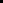 ＊　居室での飲食は禁止します。＊　双方がマスクを着用してください。＊ 直接触れない様にお願い致します。新型コロナウイルス感染の状況により変更する可能性があります。安全な療養環境の維持と感染拡大防止にご協力とご理解の程、宜しくお願いいたします。（医）東和会介護老人保健施設サンガピア館　施設長長